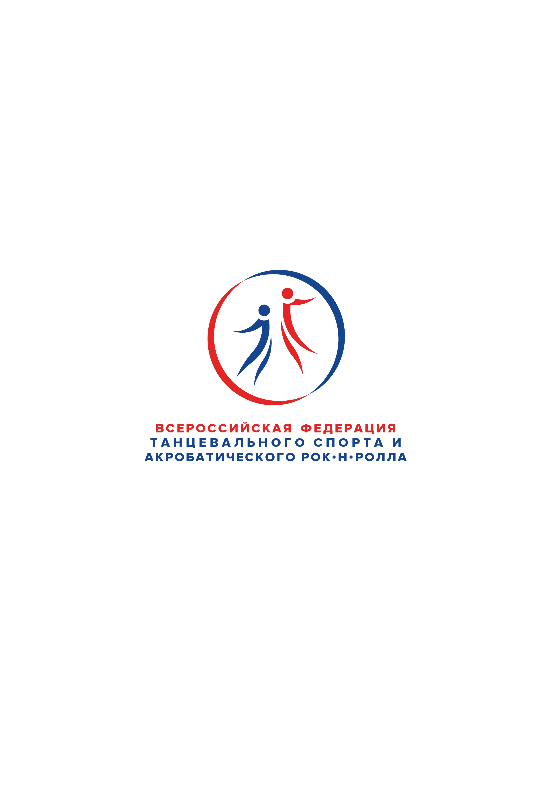 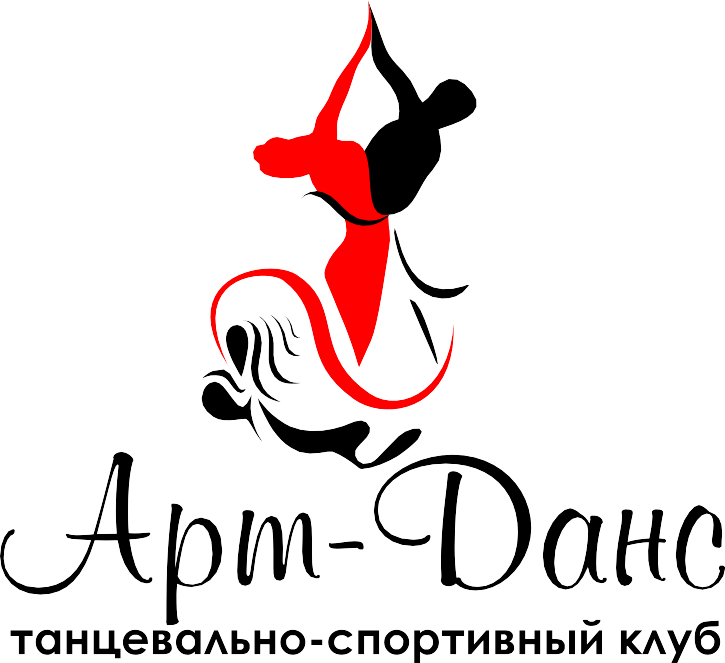 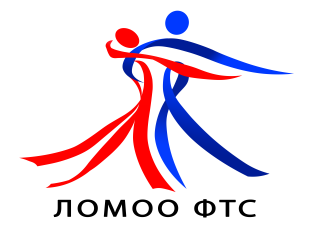 ВСЕРОССИЙСКАЯ ФЕДЕРАЦИЯ ТАНЦЕВАЛЬНОГО СПОРТА ИАКРОБАТИЧЕСКОГО РОК-Н-РОЛЛАФЕДЕРАЦИЯ ТАНЦЕВАЛЬНОГО СПОРТА ЛИПЕЦКОЙ ОБЛАСТИТАНЦЕВАЛЬНО-СПОРТИВНЫЙ КЛУБ «АРТ-ДАНС»23 апреля 2023 годаРОССИЙСКИЕ СОРЕВНОВАНИЯ ПО ТАНЦЕВАЛЬНОМУСПОРТУ«ЗВЕЗДНЫЙ СЕРПАНТИН-2023»Программа соревнований Внимание! Регистрация в СММ на Аттестацию и Абсолютные кубки через систему ИС ФТСАРР «Начинающие». На кубки по каждому танцу (Фестиваль) – в день соревнований на регистрации.На фестиваль допускаются участники только после участия в Аттестации по своему классу или классу выше.ДО ВСТРЕЧИ НА ТУРНИРЕ!Организатор турнира,
Президент ЛОМОО ФТС								Т.Ю. СафоноваМесто проведенияЛипецкая область, г. Липецк, ул. Космонавтов, д. 16Б, ДС «Молодежный»ОрганизаторТСК «Арт-Данс»,  Сафонова Татьяна, E-mail: safonova.priz2018@yandex.ru,  8-906-592-14-65Правила проведенияВ соответствии с Правилами ФТСАРРСудьиСудейская коллегия  ФТСАРРПрием заявок на участие E-mail: safonova.priz2018@yandex.ruРегистрацияПо квалификационным книжкам спортсменов, паспортам или свидетельствам о рождении. Регистрация участников: за 1,5 часа до начала соревнований, окончание за 30 минут  до начала турнира.Регистрационный взнос с парыНе выше нормативов, утвержденных Президиумом ФТСАРР.Счетная комиссияОтсечкин Владислав, г. МоскваУсловия участия парРасходы по командированию (проезд, питание, размещение) и страхованию участников соревнований обеспечивают командирующие их организации.НаграждениеКубки, медали и дипломы для призеров, дипломы для финалистовВходные билетыДля зрителей и сопровождающих лиц – 500 руб.Допуск тренеровБесплатно, СТРОГО по списку тренеров, пары которых заняты в турнире.   Размер площадки18 х 20 м., паркетМАССОВЫЙ СПОРТМАССОВЫЙ СПОРТМАССОВЫЙ СПОРТМАССОВЫЙ СПОРТМАССОВЫЙ СПОРТМАССОВЫЙ СПОРТМАССОВЫЙ СПОРТ1 отделение1 отделение1 отделение1 отделение1 отделение1 отделение1 отделениеПлощадка АПлощадка АПлощадка АПлощадка АПлощадка ВПлощадка ВПлощадка ВН-2 (W, CHA) Аттестация, Абсолютный кубокРегистрация – 7:30, Окончание регистрации – 8:30; Начало – 9:00Н-2 (W, CHA) Аттестация, Абсолютный кубокРегистрация – 7:30, Окончание регистрации – 8:30; Начало – 9:00Н-2 (W, CHA) Аттестация, Абсолютный кубокРегистрация – 7:30, Окончание регистрации – 8:30; Начало – 9:00Н-2 (W, CHA) Аттестация, Абсолютный кубокРегистрация – 7:30, Окончание регистрации – 8:30; Начало – 9:00Н-2 (W, CHA) Аттестация, Абсолютный кубокРегистрация – 7:30, Окончание регистрации – 8:30; Начало – 9:00Н-2 (W, CHA) Аттестация, Абсолютный кубокРегистрация – 7:30, Окончание регистрации – 8:30; Начало – 9:00Н-2 (W, CHA) Аттестация, Абсолютный кубокРегистрация – 7:30, Окончание регистрации – 8:30; Начало – 9:00№№ГРУППАВОЗРАСТ№№№№ГРУППАВОЗРАСТАттестацияАттестацияАттестацияАттестацияАттестацияАттестацияАттестация1.Дети (соло) Н-22017-2018 г.р.2.2.Дети-1 (соло) Н-22014 -2016 г.р.3.Дети (пары) Н-22017-2018 г.р.4.4.Дети-1 (пары) Н-22014 -2016 г.р.55.Дети-2 (соло) Н-22012-2013 г.р.56.56.Дети-2 (пары) Н-22012-2013 г.р.Абсолютный кубокАбсолютный кубокАбсолютный кубокАбсолютный кубокАбсолютный кубокАбсолютный кубокАбсолютный кубок5.Дети (соло) Н-22017-2018 г.р.6.6.Дети-1 (соло) Н-22014 -2016 г.р.7.Дети (пары) Н-22017-2018 г.р.8.8.Дети-1 (пары) Н-22014 -2016 г.р.57.Дети-2 (соло) Н-22012-2013 г.р.58.58.Дети-2 (пары) Н-22012-2013 г.р.Н-3 (W, CHA, S) Аттестация, Абсолютный кубок, ФестивальРегистрация – 8:30, Окончание регистрации – 9:30; Начало – 10:00Н-3 (W, CHA, S) Аттестация, Абсолютный кубок, ФестивальРегистрация – 8:30, Окончание регистрации – 9:30; Начало – 10:00Н-3 (W, CHA, S) Аттестация, Абсолютный кубок, ФестивальРегистрация – 8:30, Окончание регистрации – 9:30; Начало – 10:00Н-3 (W, CHA, S) Аттестация, Абсолютный кубок, ФестивальРегистрация – 8:30, Окончание регистрации – 9:30; Начало – 10:00Н-3 (W, CHA, S) Аттестация, Абсолютный кубок, ФестивальРегистрация – 8:30, Окончание регистрации – 9:30; Начало – 10:00Н-3 (W, CHA, S) Аттестация, Абсолютный кубок, ФестивальРегистрация – 8:30, Окончание регистрации – 9:30; Начало – 10:00Н-3 (W, CHA, S) Аттестация, Абсолютный кубок, ФестивальРегистрация – 8:30, Окончание регистрации – 9:30; Начало – 10:00АттестацияАттестацияАттестацияАттестацияАттестацияАттестацияАттестация9.Дети (соло) Н-32017-2018 г.р.10.10.Дети-1 (соло) Н-32014 -2016 г.р.11.Дети (пары) Н-32017-2018 г.р.12.12.Дети-1 (пары) Н-32014 -2016 г.р.59.Дети-2 (соло) Н-32012-2013 г.р.60.60.Дети-2 (пары) Н-32012-2013 г.р.Абсолютный кубокАбсолютный кубокАбсолютный кубокАбсолютный кубокАбсолютный кубокАбсолютный кубокАбсолютный кубок13.Дети (соло) Н-32017-2018 г.р.14.14.Дети-1 (соло) Н-32014 -2016 г.р.15.Дети (пары) Н-32017-2018 г.р.16.16.Дети-1 (пары) Н-32014 -2016 г.р.61.Дети-2 (соло) Н-32012-2013 г.р.62.62.Дети-2 (пары) Н-32012-2013 г.р.ФестивальФестивальФестивальФестивальФестивальФестивальФестиваль17-19.Дети (соло) Н-2+Н-3Кубок W,  Кубок S, Кубок CHA2017-2018 г.р.20-22.20-22.Дети-1+2(соло) Н-2+Н-3Кубок W,  Кубок S, Кубок CHA2014 -2016 г.р.Н-4 (W, Q, CHA, S) Аттестация, Абсолютный кубокРегистрация – 10:30, Окончание регистрации – 11:30; Начало – 12:00Н-4 (W, Q, CHA, S) Аттестация, Абсолютный кубокРегистрация – 10:30, Окончание регистрации – 11:30; Начало – 12:00Н-4 (W, Q, CHA, S) Аттестация, Абсолютный кубокРегистрация – 10:30, Окончание регистрации – 11:30; Начало – 12:00Н-4 (W, Q, CHA, S) Аттестация, Абсолютный кубокРегистрация – 10:30, Окончание регистрации – 11:30; Начало – 12:00Н-4 (W, Q, CHA, S) Аттестация, Абсолютный кубокРегистрация – 10:30, Окончание регистрации – 11:30; Начало – 12:00Н-4 (W, Q, CHA, S) Аттестация, Абсолютный кубокРегистрация – 10:30, Окончание регистрации – 11:30; Начало – 12:00Н-4 (W, Q, CHA, S) Аттестация, Абсолютный кубокРегистрация – 10:30, Окончание регистрации – 11:30; Начало – 12:002014 -2016 г.р.АттестацияАттестацияАттестацияАттестацияАттестацияАттестацияАттестация23.Дети-1 (соло) Н-42014 -2016 г.р.24.24.Дети-2 (соло) Н-42012-2013 г.р.25.Дети-1 (пары) Н-42014 -2016 г.р.26.26.Дети-2 (пары) Н-42012-2013 г.р.Абсолютный кубокАбсолютный кубокАбсолютный кубокАбсолютный кубокАбсолютный кубокАбсолютный кубокАбсолютный кубок27.Дети-1 (соло) Н-42014 -2016 г.р.28.28.Дети-2 (соло) Н-42012-2013 г.р.29.Дети-1 (пары) Н-42014 -2016 г.р.30.30.Дети-2 (пары) Н-42012-2013 г.р.Н-5 (W, Q, CHA, S, J), Н-6 (W, Q, V, CHA, S, J) Аттестация, Абсолютный кубок, ФестивальРегистрация – 12:00, Окончание регистрации – 13:00; Начало – 13:30Н-5 (W, Q, CHA, S, J), Н-6 (W, Q, V, CHA, S, J) Аттестация, Абсолютный кубок, ФестивальРегистрация – 12:00, Окончание регистрации – 13:00; Начало – 13:30Н-5 (W, Q, CHA, S, J), Н-6 (W, Q, V, CHA, S, J) Аттестация, Абсолютный кубок, ФестивальРегистрация – 12:00, Окончание регистрации – 13:00; Начало – 13:30Н-5 (W, Q, CHA, S, J), Н-6 (W, Q, V, CHA, S, J) Аттестация, Абсолютный кубок, ФестивальРегистрация – 12:00, Окончание регистрации – 13:00; Начало – 13:30Н-5 (W, Q, CHA, S, J), Н-6 (W, Q, V, CHA, S, J) Аттестация, Абсолютный кубок, ФестивальРегистрация – 12:00, Окончание регистрации – 13:00; Начало – 13:30Н-5 (W, Q, CHA, S, J), Н-6 (W, Q, V, CHA, S, J) Аттестация, Абсолютный кубок, ФестивальРегистрация – 12:00, Окончание регистрации – 13:00; Начало – 13:30Н-5 (W, Q, CHA, S, J), Н-6 (W, Q, V, CHA, S, J) Аттестация, Абсолютный кубок, ФестивальРегистрация – 12:00, Окончание регистрации – 13:00; Начало – 13:30Н-5 (W, Q, CHA, S, J), Н-6 (W, Q, V, CHA, S, J) Аттестация, Абсолютный кубок, ФестивальРегистрация – 12:00, Окончание регистрации – 13:00; Начало – 13:30Н-5 (W, Q, CHA, S, J), Н-6 (W, Q, V, CHA, S, J) Аттестация, Абсолютный кубок, ФестивальРегистрация – 12:00, Окончание регистрации – 13:00; Начало – 13:30Н-5 (W, Q, CHA, S, J), Н-6 (W, Q, V, CHA, S, J) Аттестация, Абсолютный кубок, ФестивальРегистрация – 12:00, Окончание регистрации – 13:00; Начало – 13:30Н-5 (W, Q, CHA, S, J), Н-6 (W, Q, V, CHA, S, J) Аттестация, Абсолютный кубок, ФестивальРегистрация – 12:00, Окончание регистрации – 13:00; Начало – 13:30Н-5 (W, Q, CHA, S, J), Н-6 (W, Q, V, CHA, S, J) Аттестация, Абсолютный кубок, ФестивальРегистрация – 12:00, Окончание регистрации – 13:00; Начало – 13:30Н-5 (W, Q, CHA, S, J), Н-6 (W, Q, V, CHA, S, J) Аттестация, Абсолютный кубок, ФестивальРегистрация – 12:00, Окончание регистрации – 13:00; Начало – 13:30Н-5 (W, Q, CHA, S, J), Н-6 (W, Q, V, CHA, S, J) Аттестация, Абсолютный кубок, ФестивальРегистрация – 12:00, Окончание регистрации – 13:00; Начало – 13:30Н-5 (W, Q, CHA, S, J), Н-6 (W, Q, V, CHA, S, J) Аттестация, Абсолютный кубок, ФестивальРегистрация – 12:00, Окончание регистрации – 13:00; Начало – 13:30Н-5 (W, Q, CHA, S, J), Н-6 (W, Q, V, CHA, S, J) Аттестация, Абсолютный кубок, ФестивальРегистрация – 12:00, Окончание регистрации – 13:00; Начало – 13:30Н-5 (W, Q, CHA, S, J), Н-6 (W, Q, V, CHA, S, J) Аттестация, Абсолютный кубок, ФестивальРегистрация – 12:00, Окончание регистрации – 13:00; Начало – 13:30Н-5 (W, Q, CHA, S, J), Н-6 (W, Q, V, CHA, S, J) Аттестация, Абсолютный кубок, ФестивальРегистрация – 12:00, Окончание регистрации – 13:00; Начало – 13:30АттестацияАттестацияАттестацияАттестацияАттестацияАттестацияАттестацияАттестацияАттестацияАттестацияАттестацияАттестацияАттестацияАттестацияАттестацияАттестацияАттестацияАттестация31.31.Дети-2 (соло) Н-5Дети-2 (соло) Н-5Дети-2 (соло) Н-52012-2013 г.р.2012-2013 г.р.2012-2013 г.р.2012-2013 г.р.32.Дети-2 (пары) Н-5Дети-2 (пары) Н-5Дети-2 (пары) Н-5Дети-2 (пары) Н-52012-2013 г.р.2012-2013 г.р.2012-2013 г.р.2012-2013 г.р.33.33.Дети-1+2 (соло) Н-6Дети-1+2 (соло) Н-6Дети-1+2 (соло) Н-62012 – 2016 г.р.2012 – 2016 г.р.2012 – 2016 г.р.2012 – 2016 г.р.34.Дети-1+2 (пары) Н-6Дети-1+2 (пары) Н-6Дети-1+2 (пары) Н-6Дети-1+2 (пары) Н-62012 – 2016 г.р.2012 – 2016 г.р.2012 – 2016 г.р.2012 – 2016 г.р.35.35.Юниоры1+2(соло)Н-5Юниоры1+2(соло)Н-5Юниоры1+2(соло)Н-52008-2011 г.р.2008-2011 г.р.2008-2011 г.р.2008-2011 г.р.36.Юниоры1+2(пары)Н-5Юниоры1+2(пары)Н-5Юниоры1+2(пары)Н-5Юниоры1+2(пары)Н-52008-2011 г.р.2008-2011 г.р.2008-2011 г.р.2008-2011 г.р.Абсолютный кубокАбсолютный кубокАбсолютный кубокАбсолютный кубокАбсолютный кубокАбсолютный кубокАбсолютный кубокАбсолютный кубокАбсолютный кубокАбсолютный кубокАбсолютный кубокАбсолютный кубокАбсолютный кубокАбсолютный кубокАбсолютный кубокАбсолютный кубокАбсолютный кубокАбсолютный кубок37.37.Дети-2 (соло) Н-5Дети-2 (соло) Н-5Дети-2 (соло) Н-52012-2013 г.р.2012-2013 г.р.2012-2013 г.р.2012-2013 г.р.38.Дети-2 (пары) Н-5Дети-2 (пары) Н-5Дети-2 (пары) Н-5Дети-2 (пары) Н-52012-2013 г.р.2012-2013 г.р.2012-2013 г.р.2012-2013 г.р.39.39.Дети-1+2 (соло) Н-6Дети-1+2 (соло) Н-6Дети-1+2 (соло) Н-62012 – 2016 г.р.2012 – 2016 г.р.2012 – 2016 г.р.2012 – 2016 г.р.40.Дети-1+2 (пары) Н-6Дети-1+2 (пары) Н-6Дети-1+2 (пары) Н-6Дети-1+2 (пары) Н-62012 – 2016 г.р.2012 – 2016 г.р.2012 – 2016 г.р.2012 – 2016 г.р.41.41.Юниоры1+2(соло)Н-5Юниоры1+2(соло)Н-5Юниоры1+2(соло)Н-52008-2011 г.р.2008-2011 г.р.2008-2011 г.р.2008-2011 г.р.42.Юниоры1+2(пары)Н-5Юниоры1+2(пары)Н-5Юниоры1+2(пары)Н-5Юниоры1+2(пары)Н-52008-2011 г.р.2008-2011 г.р.2008-2011 г.р.2008-2011 г.р.ФестивальФестивальФестивальФестивальФестивальФестивальФестивальФестивальФестивальФестивальФестивальФестивальФестивальФестивальФестивальФестивальФестивальФестиваль43-46.Дети-1 (соло) Н-4+Н-5Кубок W,  Кубок Q,  Кубок S, Кубок CHAДети-1 (соло) Н-4+Н-5Кубок W,  Кубок Q,  Кубок S, Кубок CHAДети-1 (соло) Н-4+Н-5Кубок W,  Кубок Q,  Кубок S, Кубок CHA2014 -2016 г.р.2014 -2016 г.р.2014 -2016 г.р.2014 -2016 г.р.2014 -2016 г.р.47-50.Дети-2 (соло) Н-4+Н-5Кубок W,  Кубок Q,  Кубок S, Кубок CHAДети-2 (соло) Н-4+Н-5Кубок W,  Кубок Q,  Кубок S, Кубок CHAДети-2 (соло) Н-4+Н-5Кубок W,  Кубок Q,  Кубок S, Кубок CHAДети-2 (соло) Н-4+Н-5Кубок W,  Кубок Q,  Кубок S, Кубок CHAДети-2 (соло) Н-4+Н-5Кубок W,  Кубок Q,  Кубок S, Кубок CHA2012-2013 г.р.2012-2013 г.р.2012-2013 г.р.51-52.Дети-1+2 (соло) Н-5+Н-6Кубок ST (W, V, Q)Кубок LA (S, СHA, J)Дети-1+2 (соло) Н-5+Н-6Кубок ST (W, V, Q)Кубок LA (S, СHA, J)Дети-1+2 (соло) Н-5+Н-6Кубок ST (W, V, Q)Кубок LA (S, СHA, J)2012 – 2016 г.р.2012 – 2016 г.р.2012 – 2016 г.р.2012 – 2016 г.р.2012 – 2016 г.р.53-54.Юниоры1+2(соло)Н-5+Н-6Кубок ST (W, V, Q)Кубок LA (S, СHA, J)Юниоры1+2(соло)Н-5+Н-6Кубок ST (W, V, Q)Кубок LA (S, СHA, J)Юниоры1+2(соло)Н-5+Н-6Кубок ST (W, V, Q)Кубок LA (S, СHA, J)Юниоры1+2(соло)Н-5+Н-6Кубок ST (W, V, Q)Кубок LA (S, СHA, J)Юниоры1+2(соло)Н-5+Н-6Кубок ST (W, V, Q)Кубок LA (S, СHA, J)2008-2011 г.р.2008-2011 г.р.2008-2011 г.р.СПОРТ ВЫСШИХ ДОСТИЖЕНИЙСПОРТ ВЫСШИХ ДОСТИЖЕНИЙСПОРТ ВЫСШИХ ДОСТИЖЕНИЙСПОРТ ВЫСШИХ ДОСТИЖЕНИЙСПОРТ ВЫСШИХ ДОСТИЖЕНИЙСПОРТ ВЫСШИХ ДОСТИЖЕНИЙСПОРТ ВЫСШИХ ДОСТИЖЕНИЙСПОРТ ВЫСШИХ ДОСТИЖЕНИЙСПОРТ ВЫСШИХ ДОСТИЖЕНИЙСПОРТ ВЫСШИХ ДОСТИЖЕНИЙСПОРТ ВЫСШИХ ДОСТИЖЕНИЙСПОРТ ВЫСШИХ ДОСТИЖЕНИЙСПОРТ ВЫСШИХ ДОСТИЖЕНИЙСПОРТ ВЫСШИХ ДОСТИЖЕНИЙСПОРТ ВЫСШИХ ДОСТИЖЕНИЙСПОРТ ВЫСШИХ ДОСТИЖЕНИЙСПОРТ ВЫСШИХ ДОСТИЖЕНИЙСПОРТ ВЫСШИХ ДОСТИЖЕНИЙ2 отделение2 отделение2 отделение2 отделение2 отделение2 отделение2 отделение2 отделение2 отделение2 отделение2 отделение2 отделение2 отделение2 отделение2 отделение2 отделение2 отделение2 отделениеПлощадка АПлощадка АПлощадка АПлощадка АПлощадка АПлощадка АПлощадка АПлощадка АПлощадка АПлощадка ВПлощадка ВПлощадка ВПлощадка ВПлощадка ВПлощадка ВПлощадка ВПлощадка ВПлощадка ВДети-1+2(Соло) «Е»Дети-1+2(Соло) «Е»Дети-1+2(Соло) «Е»2012 – 2016 г.р.2012 – 2016 г.р.2012 – 2016 г.р.ST, LA ST, LA 15-00Юниоры-1+2 (Cоло) до «Д»Юниоры-1+2 (Cоло) до «Д»Юниоры-1+2 (Cоло) до «Д»2008-2011 г.р.2008-2011 г.р.2008-2011 г.р.2008-2011 г.р.ST, LA15-00Дети-1  «Е»Дети-1  «Е»Дети-1  «Е»2014 -2016 г.р.2014 -2016 г.р.2014 -2016 г.р.ST, LA ST, LA 15-00Дети-2  «Е»Дети-2  «Е»Дети-2  «Е»2012-2013 г.р.2012-2013 г.р.2012-2013 г.р.2012-2013 г.р.ST, LA 15-00Дети - 1+2  «Е»Дети - 1+2  «Е»Дети - 1+2  «Е»Дети - 1+2  «Е»Дети - 1+2  «Е»Дети - 1+2  «Е»Дети - 1+2  «Е»2014 -2016 г.р.2014 -2016 г.р.2014 -2016 г.р.2014 -2016 г.р.6 танцев6 танцев15-0015-0015-0015-0015-00Юниоры-1  «Е»Юниоры-1  «Е»Юниоры-1  «Е»Юниоры-1  «Е»Юниоры-1  «Е»Юниоры-1  «Е»Юниоры-1  «Е»2010-2011 г.р.2010-2011 г.р.2010-2011 г.р.2010-2011 г.р.ST, LA, 6 танцевST, LA, 6 танцев15-0015-0015-0015-0015-00Юниоры-1+2 до «Д»Юниоры-1+2 до «Д»Юниоры-1+2 до «Д»Юниоры-1+2 до «Д»Юниоры-1+2 до «Д»Юниоры-1+2 до «Д»Юниоры-1+2 до «Д»2008-2011 г.р.2008-2011 г.р.2008-2011 г.р.2008-2011 г.р.ST, LA, 8 танцевST, LA, 8 танцев15-0015-0015-0015-0015-003 отделение3 отделение3 отделение3 отделение3 отделение3 отделение3 отделение3 отделение3 отделение3 отделение3 отделение3 отделение3 отделение3 отделение3 отделение3 отделение3 отделение3 отделениеДети-2 до «Д»Дети-2 до «Д»Дети-2 до «Д»Дети-2 до «Д»Дети-2 до «Д»Дети-2 до «Д»Дети-2 до «Д»2012-2013 г.р.2012-2013 г.р.2012-2013 г.р.2012-2013 г.р.ST, LA ST, LA 18-3018-3018-3018-3018-30Юниоры-1 до «С»Юниоры-1 до «С»Юниоры-1 до «С»Юниоры-1 до «С»Юниоры-1 до «С»Юниоры-1 до «С»Юниоры-1 до «С»2010-2011 г.р.2010-2011 г.р.2010-2011 г.р.2010-2011 г.р.ST, LA ST, LA 18-3018-3018-3018-3018-30Юниоры-2 до «С»Юниоры-2 до «С»Юниоры-2 до «С»Юниоры-2 до «С»Юниоры-2 до «С»Юниоры-2 до «С»Юниоры-2 до «С»2008-2009 г.р.2008-2009 г.р.2008-2009 г.р.2008-2009 г.р.ST, LA ST, LA 18-3018-3018-3018-3018-30Мол.+Взр. до «С»Мол.+Взр. до «С»Мол.+Взр. до «С»Мол.+Взр. до «С»Мол.+Взр. до «С»Мол.+Взр. до «С»Мол.+Взр. до «С»2005 г.р. и старше2005 г.р. и старше2005 г.р. и старше2005 г.р. и старшеST, LA ST, LA 18-3018-3018-3018-3018-30